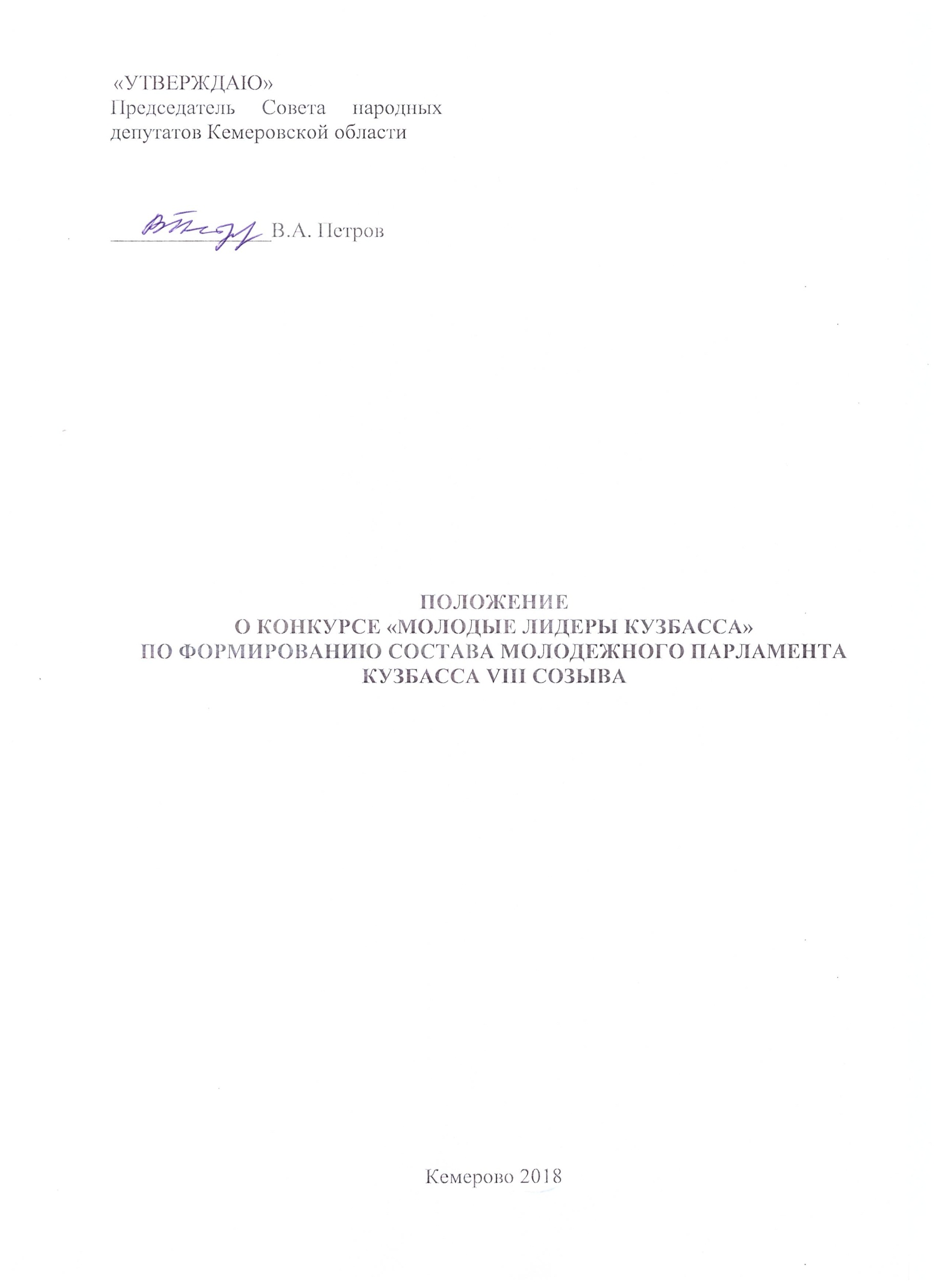 Общие положенияНастоящее Положение устанавливает порядок проведения Конкурса по формированию состава молодежного парламента Кузбасса VIII созыва. Организатором Конкурса является Совет народных депутатов Кемеровской области. Молодежный парламент Кузбасса при Совете народных депутатов Кемеровской области – это коллегиальный совещательный орган, созданный для обеспечения взаимодействия между органами государственной власти Кемеровской области, органами местного самоуправления и молодыми гражданами, подготовки рекомендаций по решению актуальных социальных проблем и политических вопросов с учетом мнения молодежи.Молодежный парламент Кузбасса при Совете народных депутатов Кемеровской области формируется сроком на два года на общественных началах и в своей деятельности руководствуется действующим законодательством Российской Федерации, Кемеровской области, Положением и Регламентом молодежного парламента.ЦельКонкурса – сформировать состав молодежного парламента Кузбасса при Совете народных депутатов Кемеровской области VIIIсозыва из числа молодежных лидеров Кемеровской области, имеющих собственные законотворческие инициативы, социально-значимыепроекты или проектные идеи. Задачи Конкурса:1.6.1. Привлечение молодежи к государственному управлению посредством законотворческой деятельности.1.6.2. Создание условий для подготовки кадрового резерва политических лидеров в области правового регулирования.1.6.3. Содействие распространению и развитию правовой культуры в молодежной среде.1.6.4. Выявление, отбор и поддержка наиболее актуальных, перспективных проектов и инициатив молодежи.1.6.5. Привлечение талантливой, активной молодежи к сотрудничеству с комитетами Совета народных депутатов Кемеровской области, депутатами Совета народных депутатов Кемеровской области, органами государственной власти Кемеровской области и органами местного самоуправления.Требования к участникам Конкурса:1.7.1. К участию в Конкурсе приглашаются граждане Российской Федерации, проживающие на территории Кемеровской области в возрасте от 18 до 30 лет.  1.7.2. Конкурсные материалы направляются в Оргкомитет по адресу: 
mpkuzbass2018@yandex.ru.В строке «Тема» указывается: Конкурс, фамилия участника. 1.7.3. Пакет конкурсных материалов должен содержать:		- анкету кандидата в состав молодежного парламента Кузбасса VIII созыва (Приложение 1);		- согласие на обработку персональных данных (Приложение 2)			На выбор: 		- анкета проекта, в соответствии с предложенными темами по форме (Приложение 3); 		или		 - анкета законотворческой инициативы по форме (Приложение 4). 		1.7.4. Указанные в п. 1.7.3. документы необходимо направить в срок, установленный в п. 3.1. настоящего Положения. 		1.7.5. Работы, присланные на Конкурс без анкеты (Приложение 1) и (или) согласия на обработку персональных данных (Приложение 2), и (или) на выбор анкеты проекта (Приложение 3) или анкеты законотворческой инициативы (Приложение 4), не рассматриваются.	1.8.Темы направления «Проектирование»:1.8.1.Здоровый и сильный регион•	проекты, популяризирующие здоровый образ жизни, отдельные виды спорта (легкая атлетика, футбол, спортивные танцы, горнолыжный спорт и т.д.), массовые занятия спортом (фестивали здорового образа жизни, массовые забеги, массовые зарядки, любительские турниры), а также экстремальные виды спорта и туризма, соревнования по неофициальным;•	проекты, направленные на повышение эффективности деятельности медицинских организаций, волонтерских объединений в сфере здравоохранения.1.8.2.Комфортная среда для жизни •	проекты по благоустройству мест массового отдыха населения, по созданию общественных пространств;•	проекты, направленные на развитие существующих и создание новых культурных центров, формирование и повышение привлекательности общественно-значимых культурных событий;•	проекты в сфере современного творчества, поддержка молодежных субкультур по самому широкому спектру направлений с помощью Конкурсов, фестивалей, системы продюсирования молодых талантов.1.8.3.Молодые профессионалы – достояние Кузбасса •	проекты, направленные на взаимодействие молодежи и ключевых работодателей региона, проведение стажировок, создание образовательных продуктов, в том числе организацию и проведение онлайн-обучения по подготовке организаторов, фандрайзеров, разработчиков проектов;•	проекты, предполагающие вовлечение молодёжи в работу средств массовой информации (молодёжные медиа). Направление предполагает работу в Интернете путем создания публичных страниц в социальных сетях, продвижения популярных в молодежной среде блогеров, в т.ч. видео-блогеров.1.8.4.Новая индустриализация и новое качество сельской жизни •	проекты по реализации экологических программ, направленные на внедрение новых безотходных, ресурсосберегающих технологий; проекты по утилизации и использованию отходов);•	проекты, направленные на развитие социально-культурной среды в сельской местности, создание молодежных объединений.1.8.5. Новые традиции исторического наследия •	проекты, направленные на  работу  с природным и культурно-историческим развитием Кузбасса, на создание новых туристических брендов, развития туризма в регионе);•	проекты, направленные на развитие поисковых объединений, проекты в сфере реконструкторского движения, возрождения почетной караульной службы, военно-спортивных игр, патриотических фестивалей, школьных уроков по ключевым историческим датам.1.8.6. Предпринимательство – новая точка роста •	проекты молодежных предпринимательских инициатив, в том числе инновационных; •	программы менторства, включающие информационную и консультационную поддержку молодых предпринимателей в территориях;•	образовательные программы для молодых предпринимателей, в том числе на онлайн-платформах, Конкурсы;•	проекты по созданию предпринимательских коворкингов, мастерских, франшизных-центров, бизнес-инкубаторов, молодежных онлайн и офлайн шоурумов).1.8.7. Цифровой Кузбасс •	проекты по созданию современных технологий сбора, обработки, передачи, анализа информации, распознавания лиц, идентификации граждан; •	проекты по созданию решений для коллективных действий граждан, геоинформационных систем, цифровому проектированию;•	Конкурсы научно-технического творчества, соревнования по робототехнике, программированию, хакатоны, фестивали науки.1.8.8. Социальная практика •	проекты, предполагающие вовлечение молодежи в волонтерскую деятельность. В направлении может быть запущена серия таких проектов, как «волонтеры-медики», «социальное добровольчество», «поиск пропавших людей», «сбор гуманитарной помощи», «магазины бесплатных вещей», «благотворительное фермерство», «донорство», «событийное волонтерство», «экологическое волонтерство».•	проекты, направленные на интеграцию молодежи, находящейся в социально-опасном положении и молодежи с дополнительными потребностями, мероприятияпо развитию молодежной политики, необходимые для организации системной социализации молодежи;•	проекты, направленные на формирование российской идентичности, единства российской нации, содействие межкультурному и межконфессиональному диалогу, в том числе проекты, предполагающие организацию студенческих обменов, межрегиональных дискуссионных площадок;•	проекты, направленные на формирование у молодёжи традиционных семейных ценностей, в том числе реализация мероприятий, направленных на консультирование молодежи о существующих мерах поддержки, улучшение психологической устойчивости, профилактику разводов.руководство2.1. Общее руководство Конкурсом, решение организационных вопросов осуществляется комитетом по вопросам туризма, спорта и молодежной политики Совета народных депутатов Кемеровской области при поддержке молодежного парламента Кузбасса при Совете народных депутатов Кемеровской области. 2.2. Состав Организационного комитета и Конкурсной комиссии формируется  комитетом по вопросам туризма, спорта и молодежной политики Совета народных депутатов Кемеровской области. 2.3. К работе в составе Конкурсной комиссии приглашаются депутаты и сотрудники аппарата Совета народных депутатов Кемеровской области, эксперты ГАУ КО «Агентство развития общественных проектов и инициатив» (по согласованию), научные сотрудники Юридического института ФГБОУ ВО «Кемеровский государственный университет» (по согласованию).2.4. Организатор конкурса оставляет за собой право вносить изменения в сроки проведения Конкурса, принимать решения по вопросам проведения Конкурса без оглашения мотивировки. 3.Порядок проведения КОНКУРСА3.1. Конкурс проводится в 5 этапов:3.1.1. Первый этап: Прием заявок (заочно). Информирование о проведении Конкурса, прием заявок для участия в Конкурсе проводится с 15 октября  по 14 ноября 2018 года до 18.00 часов местного времени.Подача заявок осуществляется в соответствии с п. 1.7. настоящего Положения. Информацию об участии можно получить: Комитет по вопросам туризма, спорта и молодежной политики Совета народных депутатов Кемеровской области, контактное лицо: Шипачева Юлия Сергеевна консультант, e-mail: k-tur@sndko.ru, тел.: 8-(3842)-45-04-67;Молодёжный парламент Кузбасса при Совете народных депутатов Кемеровской области, контактное лицо: Репин Роман Олегович председатель молодежного парламента Кузбасса, e-mail: mpkuzbass@yandex.ru, тел.: 8-999-430-0464.3.1.2. Второй этап: Отборочный тур, работа Конкурсной комиссии (заочно). По итогам приема заявок на участие в КонкурсеКонкурсная комиссия проводит отбор заявок для последующего участия в Конкурсе. 3.1.3. Третий этап: Проведение индивидуальных собеседований (очно).К участию в третьем этапе приглашаются Конкурсанты, успешно прошедшие отборочный тур. В рамках третьего этапа участники проходят тестирование и индивидуальные собеседования. Третий этап проводится Конкурсной комиссией очно с участием депутатов Совета народных депутатов Кемеровской области по адресу: 
г. Кемерово, пр. Советский, 58.3.1.4. Четвертый этап: Утверждение результатов Конкурса (заочно).По итогам предыдущих этапов Оргкомитетомопределяются победители Конкурса для последующего включения в состав молодежного парламента Кузбасса VIIIсозыва. Итоги Конкурса утверждаются на заседании комитета по вопросам туризма, спорта и молодежной политики Совета народных депутатов Кемеровской области и оформляются в виде решения комитета. 3.1.5. Пятый этап:I Расширенное заседание молодежного парламента Кузбасса при Совете народных депутатов Кемеровской области.Победители Конкурса, вошедшие в состав молодежного парламента Кузбасса VIIIсозыва, принимают участие в IРасширенном заседании молодежного парламента Кузбасса при Совете народных депутатов Кемеровской области. 3.2. Критерии отбора заявок:3.2.1. Правильное заполнение заявки. Заполнены все пункты3.2.2. Оригинальность и выполнимость в реализации проектной идеи3.2.3. Актуальность проектной идеи для территории, описание ситуации в территории и обоснование, почему именно этот проект будет работать на ее развитие3.2.4. Законотворческая инициатива должна быть предложена по актуальному вопросу, сформулирована конкурсантом самостоятельно, носить логический характер и демонстрировать способность излагать свои мысли в рамках правотворческой техники.4. подведение итоговКОНКУРСА4.1. По результатам конкурсного отбора решением комитета по вопросам туризма, спорта и молодежной политики Совета народных депутатов Кемеровской области утверждаются результаты Конкурса. 4.2. Победители Конкурса входят в состав молодежного парламента  Кузбасса при Совете народных депутатов Кемеровской области и принимают участие в работе I Расширенного заседания. 4.3. По решению Организационного комитета авторы лучших проектов и законотворческих инициатив награждаются памятными дипломами. По вопросам организации и проведения Конкурса обращаться:Комитет по вопросам туризма, спорта и молодежной политики Совета народных депутатов Кемеровской области, контактное лицо: Шипачева Юлия Сергеевна главныйконсультант, e-mail: k-tur@sndko.ru, 
тел.: 8-(3842)-45-04-67;Молодёжный парламент Кузбасса при Совете народных депутатов Кемеровской области, контактное лицо: Репин Роман Олегович председатель молодежного парламента Кузбасса, e-mail: mpkuzbass@yandex.ru, тел.: 8-999-430-0464.Приложение 1АНКЕТАкандидата в состав восьмого созывамолодежного парламента Кузбасса при Совете народных депутатов Кемеровской области(ФОТОГРАФИЯ)КОНТАКТНАЯ ИНФОРМАЦИЯ:ОБРАЗОВАНИЕ:ОПЫТ УЧАСТИЯ В ОБЩЕСТВЕННОЙ ДЕЯТЕЛЬНОСТИ:ПРОФЕССИОНАЛЬНЫЙ ОПЫТ И ЛИЧНЫЕ КАЧЕСТВА:Приложение 2Согласие на обработку персональных данныхЯ, ________________________________________________________________________________,(ФИО участника Конкурса «Молодые лидеры Кузбасса» по формированию состава молодежного парламента Кузбасса VIIIсозыва)паспорт _____  ____________, выдан ___________________________________________________(серия,  номер)                                                           (когда, кем)     проживающий(ая) по адресу ____________________________________________________________________________________________________________________________________________,(адрес)в соответствии с требованиями статьи 9 Федерального закона Российской Федерации от 27 июля 2006г. №152-ФЗ «О персональных данных», даю согласие на обработку моих персональных данных оператору – Совету народных депутатов Кемеровской области (адрес: 650000, 
г. Кемерово, Советский пр-т, 58) для участия в Конкурсе «Молодые лидеры Кузбасса» по формированию состава молодежного парламента Кузбасса VIII созыва. Предоставляю оператору право на обработку следующих персональных данных: –    фамилия, имя, отчество	–дата рождения	–    номер сотового телефона	–паспортные данные	–    адрес места регистрации	–    номер СНИЛС	–    номер ИНН	–    членство в политической партии	–    сведения об общественной деятельности	–    сведения об образовании 	–    сведения о трудовой деятельности	–    конкурсная работа Данным заявлением разрешаю считать общедоступными, в том числе выставлять в сети «Интернет», следующие персональные данные: фамилия, имя, отчество.Данное Согласие вступает в силу со дня его подписания и действует в течение 3-х лет. (Согласие на обработку персональных данных заполняется собственноручно)Приложение 3Анкета проекта. Направление «Проектирование»Приложение 4Анкета проекта. Направление «Законотворчество»Примечание: Внимание экспертов будет уделено полноте и качеству заполнения заявки. Если у Вас имеется проработанный и оформленный проект законотворческой инициативы, то его необходимо направить вместе с данным Приложением. Направления КонкурсаНаправления КонкурсаНаправления КонкурсаПроектирование(Приложение 3)Законотворчество(Приложение 4)№ п/пНаименованиеСроки проведенияПрием заявок на почту mpkuzbass2018@yandex.ru(заочно)15 октября 2018 г. – 14 ноября 2018 г.Отборочный тур, работа Конкурсной комиссии (заочно)15 ноября 2018 г. – 20 ноября 2018 г.Проведение индивидуальных собеседований (очно)20ноября 2018 г. – 23 ноября 2018 г.Утверждение результатов Конкурса (заочно)до30 ноября 2018 г.Расширенное заседание молодежного парламента Кузбасса при Совете народных депутатов Кемеровской области12 декабря 2018 г. Фамилия, имя, отчествоДата рожденияТелефон сотовыйE-mailСсылки на аккаунты в социальных сетях(Вконтакте, instagram, facebook и др.)Город проживанияПаспортные данные (серия, номер, кем и когда выдан, код подразделения)СНИЛС (страховой номер индивидуального лицевого счёта)ИНН (идентификационный номер налогоплательщика)Адрес места регистрацииЧленство в политической партии(наименование партии, статус)Уровень образованияОсновное образование(наименование учебного заведения, специальность, дата окончания)Дополнительное образованиеОпыт участия в деятельности регионального молодежного парламента(с какого года, статус, реализованные проекты)Опыт участия в деятельности муниципального молодежного парламента(с какого года, статус, реализованные проекты)Опыт участия в деятельности иных организаций (с какого года, статус, реализованные проекты)Сведения о трудовой деятельностиПрофессиональные навыкиЛичные  качестваЛичная мотивация к участию в деятельности молодежного парламента Кузбасса____________________         (дата)                      ____________________ / ____________________ /        (личная подпись)               (расшифровка)СВЕДЕНИЯ О ПРОЕКТНОЙ КОМАНДЕСВЕДЕНИЯ О ПРОЕКТНОЙ КОМАНДЕСВЕДЕНИЯ О ПРОЕКТНОЙ КОМАНДЕСВЕДЕНИЯ О ПРОЕКТНОЙ КОМАНДЕСВЕДЕНИЯ О ПРОЕКТНОЙ КОМАНДЕСВЕДЕНИЯ О ПРОЕКТНОЙ КОМАНДЕСВЕДЕНИЯ О ПРОЕКТНОЙ КОМАНДЕСВЕДЕНИЯ О ПРОЕКТНОЙ КОМАНДЕФИО руководителя проектаФИО руководителя проектаМесто проживанияМесто проживанияТелефон руководителяпроектаТелефон руководителяпроектаE-mail руководителя проектаE-mail руководителя проектаКраткая характеристика участников проектаКраткая характеристика участников проектаФИО членов команды, их роли, функции в команде ФИО членов команды, их роли, функции в команде ФИО членов команды, их роли, функции в команде ФИО членов команды, их роли, функции в команде ФИО членов команды, их роли, функции в команде ФИО членов команды, их роли, функции в команде ДАННЫЕ О ПРОЕКТЕДАННЫЕ О ПРОЕКТЕДАННЫЕ О ПРОЕКТЕДАННЫЕ О ПРОЕКТЕДАННЫЕ О ПРОЕКТЕДАННЫЕ О ПРОЕКТЕДАННЫЕ О ПРОЕКТЕДАННЫЕ О ПРОЕКТЕНазвание проектаНазвание проектаКраткое описание проекта или идеи проекта (не более пяти предложений):Краткое описание проекта или идеи проекта (не более пяти предложений):С какого времени реализуется проект? В чем уникальность проекта? На какие социальные группы населения рассчитан Ваш проект?Поддерживает ли кто-либо Ваш проект на местном уровне?С какого времени реализуется проект? В чем уникальность проекта? На какие социальные группы населения рассчитан Ваш проект?Поддерживает ли кто-либо Ваш проект на местном уровне?С какого времени реализуется проект? В чем уникальность проекта? На какие социальные группы населения рассчитан Ваш проект?Поддерживает ли кто-либо Ваш проект на местном уровне?С какого времени реализуется проект? В чем уникальность проекта? На какие социальные группы населения рассчитан Ваш проект?Поддерживает ли кто-либо Ваш проект на местном уровне?С какого времени реализуется проект? В чем уникальность проекта? На какие социальные группы населения рассчитан Ваш проект?Поддерживает ли кто-либо Ваш проект на местном уровне?С какого времени реализуется проект? В чем уникальность проекта? На какие социальные группы населения рассчитан Ваш проект?Поддерживает ли кто-либо Ваш проект на местном уровне?Опыт работы по грантамОпыт работы по грантамВыигрывали ли Вы гранты?Год   Название организации, предоставившей грант   Название проектаВыигрывали ли Вы гранты?Год   Название организации, предоставившей грант   Название проектаВыигрывали ли Вы гранты?Год   Название организации, предоставившей грант   Название проектаВыигрывали ли Вы гранты?Год   Название организации, предоставившей грант   Название проектаВыигрывали ли Вы гранты?Год   Название организации, предоставившей грант   Название проектаВыигрывали ли Вы гранты?Год   Название организации, предоставившей грант   Название проектаЦель и задачи проектаЦель и задачи проектаОпишите сложившуюся ситуацию на территории, проблемы, которые решает данный проектОпишите сложившуюся ситуацию на территории, проблемы, которые решает данный проектПочему Ваш проект необходим именно на этой территории? Опишите основную проблемную ситуацию, на решение которой направлен проект. Предпринимались ли на вашей территории попытки осуществить подобный проект, и насколько успешными они оказались?Почему Ваш проект необходим именно на этой территории? Опишите основную проблемную ситуацию, на решение которой направлен проект. Предпринимались ли на вашей территории попытки осуществить подобный проект, и насколько успешными они оказались?Почему Ваш проект необходим именно на этой территории? Опишите основную проблемную ситуацию, на решение которой направлен проект. Предпринимались ли на вашей территории попытки осуществить подобный проект, и насколько успешными они оказались?Почему Ваш проект необходим именно на этой территории? Опишите основную проблемную ситуацию, на решение которой направлен проект. Предпринимались ли на вашей территории попытки осуществить подобный проект, и насколько успешными они оказались?Почему Ваш проект необходим именно на этой территории? Опишите основную проблемную ситуацию, на решение которой направлен проект. Предпринимались ли на вашей территории попытки осуществить подобный проект, и насколько успешными они оказались?Почему Ваш проект необходим именно на этой территории? Опишите основную проблемную ситуацию, на решение которой направлен проект. Предпринимались ли на вашей территории попытки осуществить подобный проект, и насколько успешными они оказались?График реализации проектаГрафик реализации проекта№датыСодержание этапаСодержание этапаСодержание этапаСодержание этапаГрафик реализации проектаГрафик реализации проекта1График реализации проектаГрафик реализации проекта2Измеримые количественные и качественные результаты проектаИзмеримые количественные и качественные результаты проекта3. ПРИМЕРНАЯ СМЕТА3. ПРИМЕРНАЯ СМЕТА3. ПРИМЕРНАЯ СМЕТА3. ПРИМЕРНАЯ СМЕТА3. ПРИМЕРНАЯ СМЕТА3. ПРИМЕРНАЯ СМЕТА3. ПРИМЕРНАЯ СМЕТА3. ПРИМЕРНАЯ СМЕТАНаименование расходаОписание и количественные показателиОписание и количественные показателиОписание и количественные показателиОписание и количественные показателиОписание и количественные показателиДата (дд.мм.гггг)Дата (дд.мм.гггг)Настоящим я подтверждаю достоверность предоставленной мною информации.Подпись руководителя проекта:                  _________________________________________Дата: _________________________     Настоящим я подтверждаю достоверность предоставленной мною информации.Подпись руководителя проекта:                  _________________________________________Дата: _________________________     Настоящим я подтверждаю достоверность предоставленной мною информации.Подпись руководителя проекта:                  _________________________________________Дата: _________________________     Настоящим я подтверждаю достоверность предоставленной мною информации.Подпись руководителя проекта:                  _________________________________________Дата: _________________________     Настоящим я подтверждаю достоверность предоставленной мною информации.Подпись руководителя проекта:                  _________________________________________Дата: _________________________     Настоящим я подтверждаю достоверность предоставленной мною информации.Подпись руководителя проекта:                  _________________________________________Дата: _________________________     Настоящим я подтверждаю достоверность предоставленной мною информации.Подпись руководителя проекта:                  _________________________________________Дата: _________________________     Настоящим я подтверждаю достоверность предоставленной мною информации.Подпись руководителя проекта:                  _________________________________________Дата: _________________________     Направление законотворческой инициативыТезисное изложение законотворческой инициативыСубъекты, правоотношения которых планируется урегулироватьПланируемый эффект от предлагаемой законотворческой инициативыПланируемые затраты на реализацию законотворческой инициативы